PERSONAL STATEMENTI’m an inquisitive, creative and result oriented qualified Mechanical Engineer with about 3 years experience as Maintenance Engineer in the power plant sector (Generators, Boilers, Pumps & other Mechanical Accessories).I’m looking to develop my expertise as Mechanical Engineer and make an organization or company to expand further and to help myself grow further professionally and technically to become an effective team player.EDUCATIONUniversity of Engineering & Technology, Pakistan
Bachelors in Mechanical Engineering		(2012)Islamia College Peshawar
FSc (Pre-Engineering)				(2008)Tameer-E-Millat Public School Topi, 
SSC (Science)					(2006)KEY SKILLS
Personality TraitsExcellent communication skills in verbal and written both.Strong interpersonal skills.Strong in learning the new methodologies of Mechanical engineering.Ability to take instructions.Ability to work individually as well as in group environment.Proficiency in English, Urdu and PashtoHard workingSpirit of Team-workAdaptability to Environmental ChangesTechnical KnowledgeAutoCAD & PROEFLUENT Software PackageExcellent in MS Office 2010(MS Word, MS Excel, MS PowerPoint).EMPLOYMENTMaintenance EngineerGadoon Powerplant (52 MW), Gadoon Industrial Estate, KPK, Pakistan from Jan, 2013 to Aug, 2015.The plant is provided with the following enginesMAN B&W 18V28/32S   (HFO & DIESEL)   	4.17 MWSSANG YANG 18V28/32H (HFO&DIESEL)	3.75 MW CATERPILLER G-3616 (NATURAL GAS)	3.64 MW CATERPILLER G-3516 (NATURAL GAS)	965 KW CATERPILLER 3512B  (DIESEL)                      1.5 MW JEANBACHER JGS-620 (NATURAL GAS)	3.04 MW WITH FOLLOWING ACCESSIORIESLube oil separator ALFA LAVAL Model LOP x 705HFO separator ALFA LAVAL Model MFPX307.Gas Compressor (OSHNER & FLOW TECH) & Gas fired and EGB boilers.My responsibilities werePreventive & routine maintenance of all engines, pumps, separators & compressorsTroubleshooting, service, timing, calibrations & overhauling of all CAT engines using CAT E.T (electronics technician) and SIS (service information system).Installation, commissioning & erection of all engines.Removal& installation of cylinder head, jacket water pump, After Cooler etc Tappet clearance of Intake & Exhaust valves.Heat exchanger and Aftercooler, Centrifugal pump, cooling towers complete treatment.Maintain and check all parameters, temperatures and levels according to the recommended ranges.Maintain all routine maintenance reports.INETERNSHIPSTARBELA POWER STATION, TARBELA, KPK,PAKISTANRavi Autos, SUNDAR INDUSTRIAL ESTATE, LAHOREPERSONAL DETAILS                        D.O.B:		09 Feb, 1990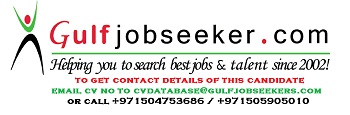 Gulfjobseeker.com CV No: 1462770